ПРИКАЗпо основной деятельности30.09.2014г.										№98§1О Кодексе 
профессиональной этики педагогических работников организаций, осуществляющих образовательную деятельностьВо исполнение пункта 4 Комплекса мероприятий по развитию институтов самоуправления и принятию кодексов профессиональной этики работников, оказывающих услуги в социальной сфере, утвержденного Заместителем Председателя Правительства Российской Федерации Голодец О.Ю. от 28 сентября 2012 г. N 5324п-П12, письма  Министерства образования и науки РФ от 6 февраля 2014 г. N 09-148 "О направлении материалов"приказываю:Руководителям ОУ:Разработать и принять Кодекс профессиональной этики педагогических работников организации, осуществляющей образовательную деятельность.Учесть, что процедура принятия Кодекса как руководства к действию, в образовательных организациях может быть проведена на педагогическом совете, общем собрании коллектива, а также в форме некоторого торжественного акта.После принятия Кодекса образовательная организация обязана создать необходимые условия для полной реализации его положений. Разместить текст Кодекса на официальном сайте образовательной организации.Контроль за исполнением настоящего приказа оставляю за собой.Андреева Н.И.САХА РЕСПУБЛИКАТЫНYOРЭ5ИН МИНИСТЕРСТВОТА«Амма улууhа (оройуона)» муниципальнай оройуонМуниципальнай казеннай тэрилтэ «Амма оройуонунҮөрэ5ириигэ салалтата»  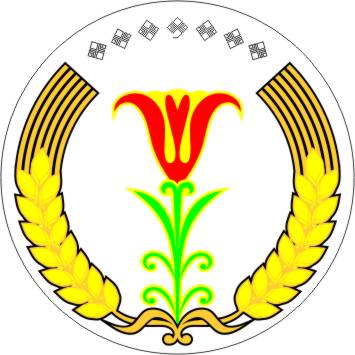 МИНИСТЕРСТВО ОБРАЗОВАНИЯРЕСПУБЛИКИ САХА (ЯКУТИЯ)Муниципальное казенное учреждение «Амгинское районное управление образования» муниципального района «Амгинский улус (район)»НачальникЮ.Е. Шишигин